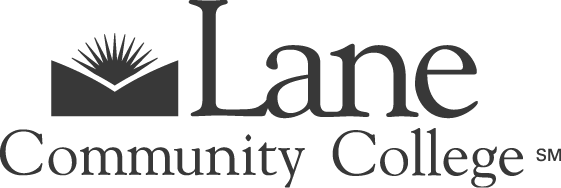 Facilities Council Meeting Minutes June 11, 20192:30 to 4:30pmBldg. LCC 07/212KAttendees: 	Jennifer Hayward, Brian Kelly, Mike Sims, Alen Bahret, Mike Sims, Robin Geyer, Craig Taylor, Luis Maggiori, Mike ZimmermanRecorder: 	Deborah ButlerGuests:		Future Agenda Items: Safety Committee Training recommendations (Jennifer H)Taphonomy Lab update in Fall Term meeting (and perhaps a bi-yearly or yearly report out?)ItemNotesApproval of Agenda/
Additions? Brian moved to approve 05/28 minutes as written, with change . Robin seconded.  Minutes approved. AnnouncementsFacilities gave a tour to American Red Cross to update the agreement for an LCC shelter site.  The CML, Building 5 gym and showers, and the Center cafeteria areas were selected as potential sites.  The facilities were evaluated for accessibility, restroom access, cooking facilities, and sanitation/running water.  Jennifer will coordinate to create a new agreement that will be forwarded to Brian for signature. There will be an inspection of the Aviation Academy facility by the Eugene Airport.  The annual lease cost to the college is $1 per year, and Lane pays for any required maintenance. Craig asked whether there was planning in place if the result of the inspection is a demand to make major repairs or renovations.  Facilities is looking at converting 1 of the 3 sets of gendered restrooms into open-access restrooms.  They will be the first multi-stall open access restrooms on campus.  Jennifer will probably create informational signage that indicates that one of the rooms has urinals and one does not.  There will be a “1 Year in our New Home” ribbon-cutting ceremony this Thursday, June 13 at 5pm to celebrate the Media Arts program space.  There was no opportunity to commemorate the new space when it went online a year ago, so everyone is welcome to attend and celebrate.  One of the lead architects from Robertson Sherwood will be present.  Master Plan UpdateThere was a Facilities Open House earlier today for interested parties to come learn about the status of the Master Plan and potential future projects.  Approximately 50 people attended. Anecdotally, participants were mostly classified employees and managers Jennifer shared the posters that were displayed at the event and the voting “heat map” that measured support for individual building projects.  Each attendee was given 3 vote stickers.  Building 11, 17, 2, and 3 were the buildings that received the most votes.  Alen shared that some participants wanted to see apprenticeship upgrades, and some also mentioned seismic upgrade concerns.  Mike and Luis heard some participants talking about Building 4 as a “sick” building based on a period of time several years ago when some employees became ill.  The problem has been addressed, but it is still a perception in some areas of campus. Exterior improvement votes were focused on the entrance outside of Building 7, as well as the East and South entrance areas. Sidewalks, wayfinding, trees & landscaping, stormwater treatment, and electric vehicle charging stations were identified as potential enhancements to exterior areas. In terms of specific projects supported, there were several projects that received significant votes: HVAC, bike routes, alarms & access control, safe room spaces, and classrooms appeared to receive the most votes.  AV/Media upgrades, Learning Garden relocation to central campus, Public Safety Office relocation to central campus, stormwater treatment, and transit improvements also received several votes each.Safety Committee Training RecommendationsNot ready to present today, but Jennifer has been meeting with Shane Turner, our new HR Exec. Director, to discuss FMP-related safety issues.  They will Sustainability Committee updateAttendance has been good at meetings, and attendance was also higher at the last sustainability film screening (which featured pizza and popcorn).  The Sustainability Committee has partnered with ISP to update the Sustainability Walking Tour, which is now posted on the ISP website.  There was an Eco-Drawdown challenge that was supported by the committee; it has just completed. There has been some work toward reviving the Sustainability Coordinator academic program advisory committee, and that will probably happen in the fall.  Sustainability Committee is still working with the Green Chemistry Club to investigate a plastics recycling program that can use the plastics to create new items.  One of the possibilities that has been suggested is a keychain or other small LCC-branded promotional item.  Alen suggested creation of a possible incentive item for a Lane commute challenge or similar sustainability-related competition.  Next MeetingOctober 8,  2:30 – 4:30pm